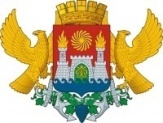 Муниципальное бюджетное общеобразовательное учреждение«Гимназия №17»ПриказОт 20.10.2020г.                                                                               №50-П«Об утверждении плана» В связи с окончанием І четвертиПриказываю:Утвердить план организованного завершения І четверти (план прилагается). И.о. директора                                             Османова С.С.№МероприятияДатаОтветственныеІ. Организационная работаІ. Организационная работаІ. Организационная работа1генеральная уборка классов и прилегающей территории23-24.10кл.руковод.5-11 кл.2подготовка отчетов и классных журналов по завершению І четвертидо 27.10кл.руковод.3подведение итогов І четверти в электронных дневникахдо 30.10кл.руковод.4выставление  четвертных оценок по предмету26.10учителяІІ. Учебная работаІІ. Учебная работаІІ. Учебная работа1ЗУН учащихся по итогам четверти по всем предметам21-26.10учителяІІІ. Работа в каникулярное времяІІІ. Работа в каникулярное времяІІІ. Работа в каникулярное время1последний день занятий26.10кл.руковод2Педсовет « Классный руководитель ключевая фигура образовательного процесса современной школы. Итоги 1-й четверти, Преодоление школьной неуспеваемости»30.10 в 1200зам.директора по УВР Танаева М.А.зам.директора по ВР Курбанова З.Ш.3заседание МО учителей28.10 в 1200руковод.МО4заседание Н МС 28.10 в 1000Гаджимурадова С.Д.5заседание МО классных руководителей2.11 в 10- 00чАполонская С.Д.6Методический день31.107начало ІІ четверти05.11